ΔΕΛΤΙΟ ΠΡΟΣΘΕΤΩΝ ΠΛΗΡΟΦΟΡΙΩΝ ΓΙΑ ΤΗΝ ΕΓΓΡΑΦΗ ΜΑΘΗΤΗ/ΤΡΙΑΣ ΣΤΗΝ Α’ ΤΑΞΗ ΚΑΤΑ ΤΟ ΣΧ. ΕΤΟΣ 2018-2019Προσοχή:Σε περίπτωση αλλαγής κάποιων από τα ακόλουθα στοιχεία θα πρέπει να ειδοποιηθεί άμεσα η σχολική μονάδαΒεβαιώνεται υπεύθυνα η αποδοχή και η ακρίβεια των παραπάνω στοιχείωνΒέροια …/ …/ 2018                                                                                                               Υπογραφή/φές Γονέα-ΓονέωνΠΡΟΣΟΧΗ: Σε περίπτωση αλλαγής κάποιων από τα παραπάνω στοιχεία παρακαλούμε να ενημερώσετε 
                     ΑΜΕΣΑ τη διεύθυνση του σχολείουΧρήσιμα στοιχεια επικοινωνιασ για τους γονεισΤηλέφωνο Επικοινωνίας με το Σχολείο: 2331023143Ε-mail σχολείου: mail@14dim-veroias.ima.sch.grΔιεύθυνση Ιστοσελίδας για την ενημέρωσή σας: http://14dim-veroias.ima.sch.grΟνοματεπώνυμο Διευθυντή: Τσουλής ΜιλτιάδηςΤηλέφωνο Διευθυντή: 6948882929ΠΡΟΓΡΑΜΜΑ ΕΝΝΙΑΙΟΥ ΤΥΠΟΥ ΣΧΟΛΕΙΟΥΕπισκεφτείτε την ιστοσελίδα του σχολείου μας κι από το μενού επιλέξτε θέματα λειτουργίας, και κατόπιν επικοινωνία με γονείς προκειμένου να ενημερωθείτε τις μέρες και τις ώρες που δέχεται ο κάθε εκπαιδευτικός του γονείς για ενημέρωση.ΠΛΗΡΟΦΟΡΙΕΣ ΣΧΟΛΕΙΟΥ:Αποστόλου Παύλου 1, Βέροια, 59192, | Τηλ./Fax: 331023143 | Ε-mail: mail@14dim-veroias.ima.sch.grURL: http://14dim-veroias.ima.sch.grΑΤΟΜΙΚΑ ΣΤΟΙΧΕΙΑ ΜΑΘΗΤΗ:ΟΝΟΜΑ:_____________________________________________________________________ΕΠΩΝΥΜΟ:___________________________________________________________________ΗΜΕΡΟΜΗΝΙΑ ΓΕΝΝΗΣΗΣ: ______________________________________________________ΤΟΠΟΣ ΓΕΝΝΗΣΗΣ/ΝΟΜΟΣ: _____________________________________________________ΧΩΡΑ: _____________________    ΣΥΜΦΟΙΤΗΣΗ ΜΕ ΑΔΕΡΦΟ/ΡΦΗ ΣΤΟ ΣΧΟΛΕΙΟ ΜΑΣ:  ΕΚΔΗΛΩΣΗ ΕΝΔΙΑΦΕΡΟΝΤΟΣ ΓΙΑ ΦΟΙΤΗΣΗ ΣΤΟ ΟΛΟΗΜΕΡΟ:         ΝΑΙ             ΟΧΙ:  ΣΤΟΙΧΕΙΑ ΓΟΝΕΩΝ:ΟΝΟΜΑΤΕΠΩΝΥΜΟ ΠΑΤΕΡΑ:_____________________________________________________ΟΝΟΜΑΤΕΠΩΝΥΜΟ ΜΗΤΕΡΑΣ: ___________________________________________________ΕΠΑΓΓΕΛΜΑ ΠΑΤΕΡΑ: __________________________________________________________ ΕΠΑΓΓΕΛΜΑ ΜΗΤΕΡΑΣ: _________________________________________________________ΤΗΛΕΦΩΝΟ ΟΙΚΙΑΣ: ___________________________________________________________ΤΗΛΕΦΩΝΟ/ΝΑ ΕΠΙΚΟΙΝΩΝΙΑΣ ΜΕ ΠΑΤΕΡΑ: _______________________________________ΤΗΛΕΦΩΝΟ/ΝΑ ΕΠΙΚΟΙΝΩΝΙΑΣ ΜΕ ΜΗΤΕΡΑ: _______________________________________ΑΛΛΑ ΧΡΗΣΙΜΑ ΤΗΛΕΦΩΝΑ ΕΠΙΚΟΙΝΩΝΙΑΣ: ________________________________________ΔΙΑΖΕΥΞΗ/ΔΙΑΣΤΑΣΗ :     ΝΑΙ           ΟΧΙ                   ΧΗΡΕΙΑ: ΝΑΙ             ΟΧΙ                    ΑΞΙΟΣΗΜΕΙΩΤΕΣ ΠΑΡΑΤΗΡΗΣΕΙΣ ΣΧΕΤΙΚΩΝ ΜΕ ΤΗΝ ΟΙΚΟΓΕΝΕΙΑ ΠΟΥ ΠΡΕΠΕΙ ΝΑ ΑΝΑΦΕΡΘΟΥΝΥΓΕΙΑ-ΣΥΜΠΕΡΙΦΟΡΑ:ΕΚΚΡΕΜΕΙΣ ΕΜΒΟΛΙΑΣΜΟΙ (ΑΝ ΥΠΑΡΧΟΥΝ): ______________________________________________________________________________________________________________________ΑΛΛΕΡΓΙΚΗ ΣΥΜΠΕΡΙΦΟΡΑ (ΑΝ ΥΠΑΡΧΕΙ:) __________________________________________ΠΑΘΗΣΕΙΣ-ΙΑΤΡΙΚΗ ΑΓΩΓΗ ΠΟΥ ΠΑΡΕΧΕΤΑΙ (ΑΝ ΥΠΑΡΧΕΙ): __________________________________________________________________________________________________________ΑΠΟΧΩΡΗΣΗ ΣΕ ΠΕΡΙΠΤΩΣΗ ΑΝΑΓΚΗΣ:Αναφέρετε ΟΛΑ τα πρόσωπα (εκτός από εσάς τους ίδιους) τα οποία εξουσιοδοτείτε να παραλάβουν το παιδί σας από το σχολείο σε περίπτωση κάποιας έκτακτης ανάγκης:1.___________________________________________________________________________2. ___________________________________________________________________________3. ___________________________________________________________________________4. ___________________________________________________________________________ΜΕΤΑΚΙΝΗΣΗ:ΧΙΛΙΟΜΕΤΡΙΚΗ ΑΠΟΣΤΑΣΗ ΤΗΣ ΟΙΚΙΑ ΣΑΣ ΑΠΟ ΤΟ ΣΧΟΛΕΙΟ:__________________________ΣΤΑ ΠΑΡΑΚΑΤΩ ΣΤΟΙΧΕΙΑ ΑΠΑΝΤΟΥΝ ΟΙ ΓΟΝΕΙΣ ΤΩΝ ΟΠΟΙΩΝ Η ΟΙΚΙΑ ΑΠΕΧΕΙ ΔΙΑΠΙΣΤΩΜΕΝΑ ΠΕΡΙΣΣΟΤΕΡΟ ΑΠΟ 1,2ΚΜ ΑΠΟ ΤΟ ΣΧΟΛΕΙΟΑν η απόσταση της οικίας σας από το σχολείο είναι αποδεδειγμένα πάνω από 1,2 Κm, το παιδί σας δικαιούται δωρεάν μετακίνησης με δαπάνες της πολιτείας. Παρακαλούμε βάλτε Χ στο σωστό κουτάκι:Θα φροντίσουμε εμείς για την ομαλή προσέλευση και αποχώρησή του από το Σχολείο:    Επιθυμούμε τη δωρεάν μετακίνησή του από και προς το σχολείο:    Επιθυμούμε τη δωρεάν μετακίνησή του μόνο από το σπίτι προς το σχολείο:    Επιθυμούμε τη δωρεάν μετακίνησή του μόνο από το σχολείο προς το σπίτι:    Έντυπο γονικής συγκατάθεσης για ανάρτηση φωτό ή βίντεο στην σχολική ιστοσελίδα                                Ασφάλεια στο Διαδίκτυο http://internet-safety.sch.gr – Άλλη μία υπηρεσία του ΠΣΔΈντυπο γονικής συγκατάθεσης για ανάρτηση φωτό ή βίντεο στην σχολική ιστοσελίδα                                Ασφάλεια στο Διαδίκτυο http://internet-safety.sch.gr – Άλλη μία υπηρεσία του ΠΣΔ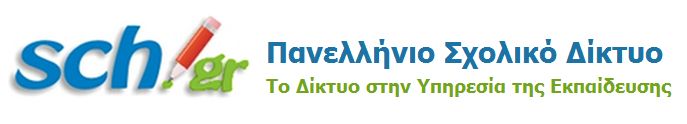 Προϋπόθεση:ότι δεν θίγονται προσωπικά δεδομένα όπως κάθε πληροφορία που αναφέρεται στο παιδί μου, για παράδειγμα το όνομα, τη διεύθυνση της οικίας μας, το τηλέφωνο επικοινωνίας (σταθερό ή κινητό), τα ενδιαφέροντα, επιδόσεις στο σχολείο, κ.ο.κ. σύμφωνα και με την Αρχή Προστασίας Δεδομένων Προσωπικού Χαρακτήρα.ΩΡΕΣΔΙΑΡΚΕΙΑ08.00−08.1010'Υποδοχή μαθητών08.10−09:4090'1η διδακτική περίοδος09:40−10:00 20'Διάλειμμα10:00−11:30 90'2η διδακτική περίοδος11:30−11:45 15'Διάλειμμα11:45−12:25 40'5η διδακτική ώρα12:25− 12:35 10'Διάλειμμα12.35−13:1540'6η διδακτική ώρα (Λήξη υποχρεωτικού προγράμματος)13:15−13:20 5'Μετάβαση μαθητών Ολοήμερου στην αίθουσα σίτισης13:20−14:00 40'1η ώρα Ολοήμερου ΠρογράμματοςΣίτιση14:00−14:15 15'Διάλειμμα14:15−15:0045'2η ώρα Ολοήμερου ΠρογράμματοςΜελέτη−Προετοιμασία15:00−15.15 15'Διάλειμμα15.15− 16:0045'3η ώρα Ολοήμερου ΠρογράμματοςΕπιλονή διδακτικού αντικειμένου (ΤΠΕ, Αθλητισμός, Αγγλικά.Εικαστικά, Μουσική, Θεατρική Ανωνή, Πολιτιστικοί ΌμιλοιΔραστηριοτήτων)